الجمهورية الجزائرية الديمقراطية الشعبية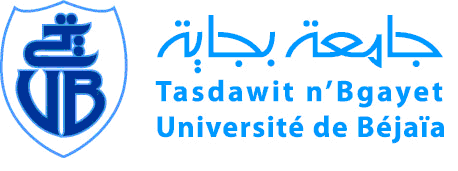 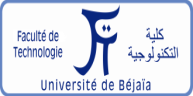 République Algérienne Démocratique et Populaireوزارة التعليم العالي و البحث العلميMinistère de l’Enseignement Supérieur et de la Recherche Scientifiqueجامعة عبد الرحمان ميرة- بجايةUniversité A. Mira de BejaiaFACULTE DE TECHNOLOGIEDEPARTEMENT DE TECHNOLOGIE									Béjaia, le 15/06/2016IMPORTANTCAS DES ETUDIANTS NON AUTORISES AUX  EXAMENS DE RATTRAPAGE   - Tout étudiant qui a validé les deux semestres (par compensation ou non) ne peut être autorisé aux examens de rattrapages.-         Tout étudiant qui a validé le semestre ne peut être autorisé aux examens de rattrapages du semestre acquis.-         Tout étudiant qui a validé la matière ne peut être autorisé à l’examen de rattrapage de la matière concernée.-       Tout étudiant qui a validé l'unité par compensation ne peut être autorisé aux examens de rattrapage des matières de l’unité concernée.